DAN - die anderen Nachrichten 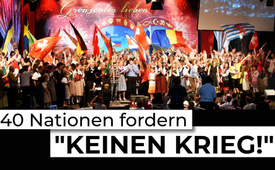 40 Nationen fordern: KEINEN KRIEG!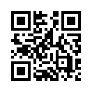 Eindrucksvolle Impressionen der Grossveranstaltung "Internationale Freundschaft 2016" in 13 Minuten zusammengefasst. Lassen Sie sich faszinieren von einem weltumspannenden Laufsteg der Liebe.KEINEN KRIEG! Keinen Krieg! KEINEN KRIEG! Keinen Krieg! ! KEINEN KRIEG! Keinen Krieg! NIE WIEDER KRIEG! Nie wieder Krieg! NIE WIEDER KRIEG! Nie wieder Krieg! WIR LIEBEN UNS! Wir lieben uns! WIR LIEBEN UNS! Wir lieben uns!Internationale Freundschaft 2016. Es war ein Tag, wie ihn die Welt noch nicht erlebt hat! An diesem Tag wurde Weltgeschichte geschrieben! Über 40 Nationen bezeugen ihre Liebe zu anderen Ländern, Kulturen und Religionen. Ein ideologisches Feuerwerk mit mondialen (d.m. weltumspannenden) Laufsteg der Liebe. Versöhnungen und Liebesbezeugungen zwischen zerstrittenen Ländern und Religionen. Wir brauchen euch Ukrainer! Wir brauchen euch Europäer! Wir brauchen euch Amerikaner! Wir lieben euch!Kulturelle Vielfalt am Laufband! Unvergessliche und weltbewegend! Die neue Welt ist ohne Geld! Kostenlose Verpflegung mit einem vielfältigen kulinarischen Angebot. Live-Filmübertragung in die ganze Welt. Simultanübersetzung in 13 Sprachen. Über 3000 Menschen waren live dabei. Und heute kannst du teilhaben unter www.sasek.tv/grenzenlos. Eine Großveranstaltung mit Ivo Sasek.Jeder Mensch, der hier drin ist und jeder Mensch da draußen in der Welt, der nach Gerechtigkeit dürstet, Gerechtigkeit begehrt und sie übt, der ist aus Gott. Punkt. So sagt es die Bibel. So sagt es der Koran. So sagt es jedes Religionsbuch.Ich bin Moslem, Sie sind Christen. Doch da gibt es keine Barriere zwischen uns. Unsere Herzen sind verbunden und wir wollen alle nur eines: Dass wir alle in Frieden leben können.Bei mir sind zwei Beine, zwei Hände, ein Mensch, nicht vier. Deswegen sagen wir ganz offen heraus: Wir brauchen einander und wir lieben euch!Wir werden weiterhin unsere Brüder – die Kurden und Syrier – unterstützen und lieben.Wir sind EINS - ob Moslem oder Christ. Wir halten zusammen und sitzen gemeinsam am Tisch. Wir lieben euch! Wir brauchen einander!Wie terroristisch sind Religionen? könnte man sagen. Es ist aber besser, wenn wir die Frage anfangen umzukehren und sagen: Wie religiös sind eigentlich Terroristen? Unsere Sehnsucht ist der Respekt gegenüber anderen Kulturen, Religionen und Türken.Religion ist für uns Spiritualität. Ist für uns Spaß, ist für uns Freiheit. Heute abend öffnen wir unsere Herzen für euch alle. Und wir sagen: Wir brauchen euch! Wir müssen wieder einsehen, dass wir einander brauchen. Und du könntest ohne die Beihilfe von mindestens 15 Nationen noch nicht mal zur Arbeit fahren. Verstehst du das? Da hast du es; Tee aus China trinkst du am Morgen oder Kaffee aus Kolumbien. Stimmt das? Der Teller, aus dem du isst, ist aus Holland. Das Besteck aus Solingen stimmt es? Gewürze aus mediterranen Ländern bis Indien. Kleider aus Bangladesch.
Nicht nur wir Afrikaner sind Geschwister, sondern mit euch allen sind wir eine vollständige Familie. Wir brauchen und lieben euch. Wir haben verstanden, dass wir einander brauchen. Wir brauchen euch! Wir lieben euch und wir brauchen euch. Wir lieben euch. Kein Krieg soll unsere Länder zerstören. Wir lieben euch. Wir lieben euch Völker aller Länder. Wir brauchen euch. Wir brauchen uns gegenseitig. Wir werden wieder gemeinsam lächeln. Wir lieben und wir brauchen euch. Euch sagen, dass wir euch als unsere Ergänzung brauchen. Wir haben euch gern. Wir lieben euch. 

So wie jede Religion ihre Abweichler hat, ihre Irrgänger, die vom Ursprung wegführen in etwas Falsches, so ist jede Religion auf ihre Überwinter angewiesen. Und diese Matrix die wirkt, ist eine Überwinter-Matrix. Aber siehst du, unversöhnliche Sondergruppen, die gibt es überall. Auch im Sport hast du die Geistreichen, siehst du. Auch im Sport hast du die Mystiker. Auch im Sport hast du die Gesetzlichen. Auch im Sport hast du die Extremisten – ja, da hast du sie die Terroristen oder, 
vom Pazifisten bis zum Terrorist hast du alles. Auch im Sport hast du die Macher, siehst du. Auch im Sport hast du die Trägen, die alles den anderen überlassen. Also, mach nicht immer ein religiöses Problem daraus. Ist genau dieselbe Dummheit, Religion mit Terrorismus zusammenzubringen, nur weil das da vorkommt. Wie es dumm wäre, den Sport mit Terrorismus in Einklang zu bringen. Versteht ihr das? Jede Abteilung hat seine Abweichler. Jede!

Wir lassen uns nicht mehr aufhetzen gegeneinander. Wir brauchen euch so wie ihr seid. Wir brauchen euch, um gemeinsam Licht in dieses Durcheinander zu bringen. Wir brauchen euch, wir wollen auf euch hören. Unser Volk will das beste für die ganze Welt. Wir sind eins, wir lieben euch. Die Wahrheit, die Gerechtigkeit und Frieden zu lieben. Wir lieben euch. Zusammen bauen wir, die neue Welt. 

Wir können miteinander das rechte tun, tun, tun! Wir hören auf uns in diese verdammten Spaltungen reinzubegeben. Frieden schaffen ganz ohne Waffen. Da steht uns noch was bevor. Es gibt viel zu tun. Packen wir's an! Gemeinsam können wir viel bewegen. Wir brauchen euch alle. Wir lieben euch. Auch wenn der Feind die Tschechen oder Slowaken hat spalten wollen, wollen wir unsere Freundschaft nicht aufgeben. Wir wünschen uns Einheit und Brüderlichkeit unter den Nationen. Wir lieben euch und wir wollen Frieden. 
Iran und Iraner sind friedliebende Menschen und ein friedliebendes Land. Sehr herzlichen Dank. In Liebe und bis bald. Ich habe eine Frage: Warum dieser Krieg? Wir möchten Friede für Syrien, für Palästina und für die ganze Welt. 
1967 habe ich den 6 – Tage - Krieg erlebt und die folgenden Kriege, von denen wir immer noch Opfer sind. Trotzdem setze ich ein Friedenszeichen. Ich habe meine bitteren Erfahrungen und alle Erfahrungen abgelehnt und den Feinden vergeben. Und Friede sei mit euch!
Wir sagen: Genug Krieg! Jetzt ist die Zeit für Friede und für Liebe. Wir sind du, wir sind EINS! Das ist unser Herz. Wir alle brauchen einander! Wir wünschen in allen Situationen Brüderlichkeit und Frieden. Wir lieben euch und wollen das Beste für die ganze Welt!Wir brauchen euch Ukrainer! Wir brauchen euch Europäer! Wir brauchen euch Amerikaner! Wir lieben euch! Im Namen aller echten Patrioten möchte ich ganz speziell betonen: Wir lieben euch Russen! Wir wollen dem ganzen Establishment, all diesen, die Kriege anzetteln und solche wunderbaren Völker aufeinander loshetzen möchten, unsere Söhne in den Krieg schicken möchten. Das ist die Stimme dagegen: NEIN, WIR WOLLEN NICHT! Nein, wir wollen nicht! KEINEN KRIEG! Keinen Krieg! KEINEN KRIEG! Keinen Krieg! ! KEINEN KRIEG! Keinen Krieg! NIE WIEDER KRIEG! Nie wieder Krieg! NIE WIEDER KRIEG! Nie wieder Krieg! WIR LIEBEN UNS! Wir lieben uns! WIR LIEBEN UNS! Wir lieben uns!Setze ein Zeichen gegen Spaltung und Krieg, indem du heute noch das Feuerwerk der Liebe mit der ganzen Welt teilst: www.sasek.tv/grenzenlosvon rw.Quellen:http://www.sasek.tv/grenzenlosDas könnte Sie auch interessieren:#Friedensbewegung - Die Völker spielen nicht mehr mit bei "Teile und herrsche" - www.kla.tv/Friedensbewegung

#GrenzenlosLieben - www.kla.tv/GrenzenlosLieben

#DaN - Die anderen Nachrichten - www.kla.tv/DaN

#Trailer - www.kla.tv/TrailerKla.TV – Die anderen Nachrichten ... frei – unabhängig – unzensiert ...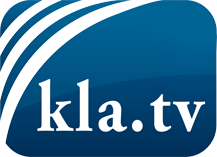 was die Medien nicht verschweigen sollten ...wenig Gehörtes vom Volk, für das Volk ...tägliche News ab 19:45 Uhr auf www.kla.tvDranbleiben lohnt sich!Kostenloses Abonnement mit wöchentlichen News per E-Mail erhalten Sie unter: www.kla.tv/aboSicherheitshinweis:Gegenstimmen werden leider immer weiter zensiert und unterdrückt. Solange wir nicht gemäß den Interessen und Ideologien der Systempresse berichten, müssen wir jederzeit damit rechnen, dass Vorwände gesucht werden, um Kla.TV zu sperren oder zu schaden.Vernetzen Sie sich darum heute noch internetunabhängig!
Klicken Sie hier: www.kla.tv/vernetzungLizenz:    Creative Commons-Lizenz mit Namensnennung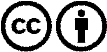 Verbreitung und Wiederaufbereitung ist mit Namensnennung erwünscht! Das Material darf jedoch nicht aus dem Kontext gerissen präsentiert werden. Mit öffentlichen Geldern (GEZ, Serafe, GIS, ...) finanzierte Institutionen ist die Verwendung ohne Rückfrage untersagt. Verstöße können strafrechtlich verfolgt werden.